Отчёт о результатах самообследованиямуниципального бюджетного  общеобразовательного учреждениямуниципального образования город Краснодар средней общеобразовательной школы № 95                   Краснодар2018Содержание									     стр.ОБЩИЕ СВЕДЕНИЯ ОБ ОБРАЗОВАТЕЛЬНОМ УЧРЕЖДЕНИИ1.1. Полное наименование в соответствии с уставоммуниципальное бюджетное общеобразовательное учреждение      муниципального образования город Краснодар средняя общеобразовательная школа № 951.2. Адрес: юридический      Российская Федерация, 350005, город Краснодар,	         улица Кореновская, д. 33;                			                    фактический      Российская Федерация, 350005, город Краснодар,	          улица Кореновская, д. 33                1.3. Телефон    (861) 258-12-40       Факс         (861) 258-12-40       e-mail       school95@kubannet.ru1.4.  Устав       принят общим собранием трудового коллектива, протокол № 19от 26.03.2015, утвержден  постановлением  администрации   муниципального  образования   город   Краснодар  от 20.05.2015  № 4145(даты принятия, согласования, утверждения)1.5. Учредитель администрация муниципального образования город  Краснодар(полное наименовании)1.6. Свидетельство о постановке на учет  юридического лица в налоговом органесерия  23    №  008281584,  дата  постановки  10.12.1996,   ИНН 2311045209(серия, номер, дата постановки, ИНН)1.7. Свидетельства о внесении записи в Единый государственный реестр юридических лиц свидетельство о внесении записи в  ЕГРЮЛ серия 23 № 008281231 ИФНС   № 4 по г. Краснодару 30.09.2011,	свидетельство о внесении записи в  ЕГРЮЛ  серия 23 № 008500846 ИФНС 	 № 4 по г. Краснодару 28.08.2012ОГРН 1022301821618 серия 23 № 002377454 ИФНС № 4 по г. Краснодару 30.10.2002(серия, номер, дата, кем выдано, ОГРН)1.8. Свидетельство о государственной регистрации права  23-АК 401391, 01.12.2011, Управление	  Федеральной службы государственной регистрации, кадастра и картографии по    Краснодарскому      краю                                                  (серия, номер, дата, кем выдано)1.9. Свидетельство о праве на земельный участок  23 – АН № 795616   Управление	  Федеральной службы государственной регистрации, кадастра и картографии по    Краснодарскому      краю                                              1.10. Лицензия на право ведения образовательной деятельности    23Л01  № 0001026, регистрационный № 03967 от 04.05.2012, министерство образования и науки Краснодарского  края	 (серия, номер, дата, кем выдано)1.11. Свидетельство о государственной аккредитации 23А01 №  0000995, регистрационный     №  03257,    04.02.2015,  по 04.02.2027,    министерство	   образования         и    науки    Краснодарского   края                                            (серия, номер, дата, срок действия, кем выдано)1.12.  Локальные акты учреждения    учебные планы 1-4-х, 5-9-х, 10-11-х классов по ФКГОС (утверждены решением педагогического совета МБОУ СОШ № 95 протокол № 1 от 31.08.2017), основные образовательные программы начального общего образования, основная образовательная программа основного общего образования, основная образовательная программа среднего общего образования (утверждены решением педагогического совета МБОУ СОШ   № 95  протокол № 1 от 31.08.2017), календарный учебный график на 2017-2018 учебный год (утвержден решением  педагогического совета протокол № 1 от 31.08.2017), план учебно - воспитательной работы. (реквизиты основных локальных актов, регламентирующих деятельность учреждения)1.13. Пилотная школа с 2013 по внедрению ФГОС ООО,  развитие системы поддержки талантливых детей, совершенствование учительского корпуса, повышение квалификации педагогов, овладение ИКТ, материальная поддержка и стимулирование лучших педагогов, улучшение условий обучения, сохранение и укрепление здоровья школьников, расширение самостоятельности школы, совершенствование современной формы управления1.14.   Участие в ФЦП «Развитие образования»     развитие системы оценки качества образования и востребования образовательных услуг, введение ФГОС в начальной и основной школе, обеспечение условий для развития и внедрения независимой системы оценки  качества образования на всех уровнях системы образования, создание единой информационной системы образовательного учреждения,  работа муниципальной экспериментальной площадки по теме: «Организация  образовательного пространства, ориентированного на непрерывное  развитие  всех участников образовательного процесса, как обязательное условие  поэтапного освоения профессионального стандарта педагога».(наличие инновационной инициативы)СИСТЕМА УПРАВЛЕНИЯ ОБРАЗОВАТЕЛЬНЫМ УЧРЕЖДЕНИЕМ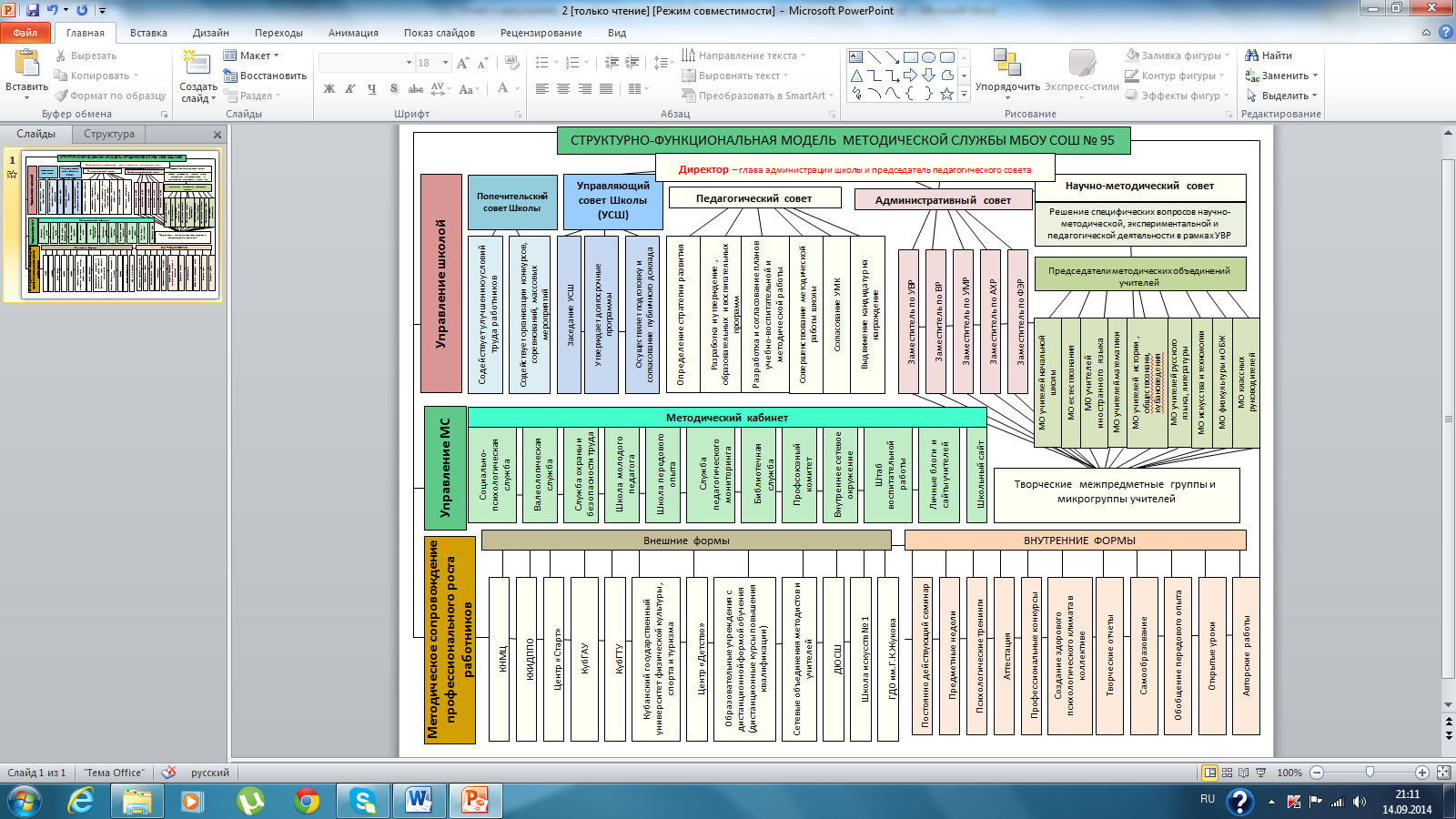 СОДЕРЖАНИЕ И КАЧЕСТВО ПОДГОТОВКИ ОБУЧАЮЩИХСЯ3.1. Реализуемые образовательные программы основные: начальное общее образование, основное общее образование, среднее общее образование; дополнительные программы: художественно-эстетической, физкультурно-спортивной, социально-педагогической, эколого-педагогической  направленностей (основные и дополнительные)3.2. Учебные планы    для 1-4-х классов,  реализующих ФГОС НОО, 5-9-х классов, реализующих ФГОС ООО,  10-11-х классов, реализующих ФКГОС-2004 (решение педагогического совета протокол № 1 от 31.08.2017).                                                                                                              (реквизиты)3.3. Рабочие  программы:1-4 классы, реализующие ФГОС, 5-9 классы, реализующие ФГОС, 10 - 11 классы, реализующие ФКГОС-2004.3.4. Расписание учебных занятий  1, 01.01.2018(количество и дата утверждения)3.5. Реализуемые образовательные программы дополнительного образования детей 3.5.1. Реализуемые образовательные программы дополнительного образования детей (далее – ДОД) всего  10 , из них по срокам реализации:Расписание занятий по ДОД  01.01.20183.5.2. Реализуемые образовательные программы дополнительного образования детей (в рамках платных образовательных услуг ПДОУ) всего  15 , из них по срокам реализации:3.6. Расписание занятий по ДОД  01.01.2018			                                                             (дата утверждения)3.7.  Внутришкольный контроль3.8. Мониторинг качества обученности выпускников начальных классов  за 2015-2018 годы3.9. Мониторинг  успеваемости учащихся 5-8-х классов за 2015-2018 годы3.10. Итоги государственной (итоговой) аттестации выпускников за последние 3 года по русскому языкупо математике3.11. Наличие выпускников, окончивших обучение с отличием за последние 3 года9 класс11класс3.12. Востребованность выпускников за последние 3 года9 класс 11 класс Организация образовательного процесса    4.1. Данные о контингенте обучающихся, формах обучения по состоянию на 01.01.20181. 	Дата начала и окончания учебного года:начало учебного года – 1 сентября 2017 годаокончание учебного года – 25 мая 2018 года2. 	Продолжительность урока: II-XI классы  - 40  минут I классы         - 35 минут (сентябрь-октябрь 3 урока, ноябрь-декабрь 4 урока); 		- 40 минут (январь-май 4 урока, 1 день 5 уроков включая физическую культуру).3. 	Продолжительность учебного года и учебных периодовПродолжительность учебного годаПродолжительность учебных периодов, сроки и продолжительность каникулДополнительные каникулы для 1-х классов c 12.02.2018 по 18.02.2018Летние каникулы- 1-8, 10 классы – 26 мая 2018 года – 31 августа 2018 года- 9, 11 классы – окончание государственной итоговой аттестации – 31 августа 2018 года4.	 Режим начала занятий, расписание звонков:Перерыв между обязательными занятиями и внеурочной деятельностью - 45 мин.Режим чередования учебной деятельности5.  	Максимально допустимая нагрузка обучающихся:6. 	Сроки проведения промежуточной аттестации.УСЛОВИЯ РЕАЛИЗАЦИИ ОБРАЗОВАТЕЛЬНОЙ ПРОГРАММЫ5.1. Тип здания                           типовое,   1994 				                                                 (типовое, приспособленное, год постройки)5.2. Год создания учреждения    постановлением первого заместителя главы администрации города  Краснодара от 27.10.1994 № 1209  «Об учреждении муниципальной общеобразовательной средней школы № 95 в военном городке Краснодарского гарнизона»                                                                                              (реквизиты документа о создании учреждения)5.3. Предельная численность     825        Реальная наполняемость        31,2  					               (по лицензии)                                                          (по комплектованию)5.4. Учебные кабинеты:количество                                                     58			из них специализированные кабинеты              11			5.5.  Материально-техническая база учреждения:5.6. Оформление помещений и территории (прилагаются фотоматериалы при выставлении на сайт)  приложение5.7. Информатизация образовательного процесса 5.8. Библиотечно-информационное оснащение образовательного процесса5.9.Медико-социальные условия пребывания участников образовательного процесса 5.10. Кадровое обеспечение ОУСведения об административных работникахСведения о педагогических работниках (включая административных и др. работников, ведущих педагогическую деятельность)5.11. Средняя недельная нагрузка на одного педагогического работника  25,93  часа	5.12. Средняя заработная плата педагогического работника  27286,01  рублей	Воспитательная работа6.1. Основные направления воспитательной работы:  гражданско-патриотическое, духовно-нравственное, здоровьесберегающее, безопасность жизнедеятельности, трудовое и профориентационное,  интернациональное	                 (направления в соответствии с планом воспитательной работы) 6.2. Сведения о занятости учащихся:  7.  АНАЛИЗ ПОКАЗАТЕЛЕЙ ДЕЯТЕЛЬНОСТИ ОБРАЗОВАТЕЛЬНОГО УЧРЕЖДЕНИЯ7.1 . Достижения МБОУ СОШ № 95 за 2015-2018 годы7.2. Достижения  учащихся  за 2015-2018годы7.2.1. Достижения  учащихся  за 2015-2018 годы7.3. Участие педагогов в профессиональных педагогических конкурсах за 2015-2018годыДиректор МБОУ СОШ № 95      М.П.       __________________               	  И.Б.ПасичникПринят на заседанииУтверждаюпедагогического совета«30» августа  2018 годадиректор  МБОУ СОШ  № 95______________ И.Б.Пасичникпротокол № 1«30» августа  2018 года1.Общие сведения об образовательном учреждении32.Система управления образовательным учреждением43.Содержание и качество подготовки обучающихся74.Организация образовательного процесса105.Условия реализации образовательной программы116.Воспитательная работа137.8. Анализ показателей деятельности образовательного учрежденияПриложение14 23СрокКоличество% от общего количестваОт 1 до 3 лет18410,2СрокКоличество воспитанников% от общего количестваОт 1 до 3 лет41823%Наименование показателяФактическое значениеФормы (виды)  внутришкольного контролятематический,  фронтальный, персональный, классно – обобщающий, обзорный, предупредительныйПериодичность проведения внутришкольного контролясогласно плану внутришкольного контроляФормы отчетности справки, приказы, зачитываемые на педсоветах, совещаниях при директоре, производственных совещаниях, на заседаниях НМС и МО№ п\пНаименование предмета2015-2016 учебный год2015-2016 учебный год2016-2017 учебный год2016-2017 учебный год2017-2018 учебный год2017-2018 учебный год№ п\пНаименование предметаКачествоСтепень обучен-ностиКачествоСтепень обучен-ностиКачествоСтепень обучен-ности1.Русский язык69100689777942.Математика79100779779943.Литературное чтение87100859989994.Окружающий мир91100929993995.Технология1001009910099996.Кубановедение100100991009999Изобразительное искусство1001009910099997.Английский язык73100789776998.Физическая культура100100100991001009.Музыка10010010099100100ГодОбщая успеваемостьКачественная успеваемость2015-201698562016-201798542017-20189949Учебный год2 уровень2 уровень2 уровень2 уровень3 уровень3 уровень3 уровень3 уровеньУчебный годВсего выпускниковЧислоаттест.%Средний баллВсего выпускниковЧислоаттест.%Средний балл2015-201612910010029,9696910078,22016-201712610010030,6636310075,22017-201815014999,329,8868610078,9Учебный год2 уровень2 уровень2 уровень2 уровень3 уровень3 уровень3 уровень3 уровеньУчебный годВсего выпускниковЧислоаттест.%Средний баллВсего выпускниковЧислоаттест.%Средний балл2015-201612912910018696910059,22016-201712612610015,9636298592017-201815014999,317,7868610057,8Год выпускаКоличество выпускниковКоличество выпускников, окончивших обучение с отличием% от общего количества выпускников2015-20161291511,62016-2017126542017-201814953,4Год выпускаКоличество выпускниковКоличество выпускников, окончивших обучение с отличием% от общего количества выпускников2015-20166934,32016-20176357,92017-2018861011,6Год выпускаКоличество выпускников10 классСПОНПОИные формы2015-20161297950002016-20171267549022017-2018150965201Год выпускаКоличество выпускниковВПОСПОТрудоустройство2015-20166969002016-20176355262017-2018868303ПоказательПоказательКоличество%Классы (группы) - всего Классы (группы) - всего 58100Обучающиеся - всегоОбучающиеся - всего1812100в том числе:в том числе:занимающихся по базовым общеобразовательным программамзанимающихся по базовым общеобразовательным программам1812100Обучающиеся, получающие образование по формам Очное179499Семейное обучение180,99Самообразование70,4Дети-инвалидыДети-инвалиды150,81классы2-11 классы  33 учебные недели+  34 учебные недели+Учебный периодУчебный периодСроки учебных периодовКоличество учебных дней5 / 6 дневной неделиКаникулыСроки каникулКоличество днейВыход на занятияIчетверть1 полугодие01.09-27.108 нед.Осенние28.10 – 05.11906.11.2017IIчетверть1 полугодие06.11-27.127 нед.+3дн.Зимние 28.12 – 10.011411.01.2018IIIчетверть2 полугодие11.01-25.0310нед.+4дн.Весенние 26.03 – 01.04702.04.2018IVчетверть2 полугодие02.04-25.057нед.+5дн.ИТОГО34 недели30Летние981 Смена1 Смена1 Смена1 а,б,в,г,д,е,ж классы1 а,б,в,г,д,е,ж классы4а,б,в,г,д,е; 5а,б,в,г,д,е; 8а,б,в,г,д; 9а,б,в,г,д;10а,б,в; 11а,б,в классы1 полугодие2 полугодие4а,б,в,г,д,е; 5а,б,в,г,д,е; 8а,б,в,г,д; 9а,б,в,г,д;10а,б,в; 11а,б,в классы1 урок        8.30 – 9.052 урок        9.15 – 9.50дин.пауза 9.50 – 10.303 урок       10.50 – 11.254 урок       11.35 – 12.101 урок   8.30 – 9.102урок    9.20 – 10.00дин.пауза 10.00-10.403 урок  11.00 – 11.404 урок  11. 45 – 12.255урок   12.35 – 13.151 урок  8.30  -  9. 102урок   9.30  -  10.103 урок   10.30 -  11.104 урок   11.30 -  12.105урок    12.30 -  13.106 урок   13.20 -  14.007 урок   14.10 -  14.502 Смена2 Смена2а,б,в,г,д; 3а,б,в,г,д,е классы6 а,б,в,г,д; 7а,б,в,г,д,е,ж классы1 урок 14.15 – 14.552 урок 15.15 – 15.553 урок 16.15 – 16.554 урок 17.05 – 17.455 урок 17.55 – 18.351 урок 13.40 – 14.202 урок 14.40 – 15.203 урок 15.40 – 16.204 урок 16.30. – 17.105 урок  17.20 – 18.006 урок  18.10 – 18.507 урок  19.00 – 19.40Учебная деятельность Учебная деятельность Учебная деятельность КлассыФГОСФГОСфакультативных (ФК ГОС-2004)факультативных (ФК ГОС-2004)1 смена2 смена1 смена2 смена1,4,5,8,9урокивнеурочная деятельность2,3,6,7внеурочная деятельность уроки10,11уроки-Классы6-дневная учебная неделя5-дневная учебная неделяВремя выполнения домашних заданий в соответствии с СанПиН1-21-2-3-231,5 часа4-232 часа5-292 часа6-302,5 часа7-322,5 часа8-332,5 часа936-до 3,5 часов10-1137-до 3,5 часовКлассы Период аттестацииСроки проведения2-9 I четвертьс 22.10. по 26.10.20172-9 II четвертьс 24.12. по 27.12.20172-9 III четвертьс 20.03. по 25.03.20182-9 IV четвертьс 21.05. по 25.05.201810-11 I полугодиес 24.12. по 27.12.201710-11 II полугодиес 21.05. по 25.05.20182-11 учебный годс 18.05. по 25.05.2018Наименование объектаКол-во местПлощадьКоличество единиц ценного оборудованияСтоловая276221,835Актовый зал150193,28Библиотека34145,34Спортивные залы (2)60581,42Наименование показателя Фактическое значениеНаличие в образовательном учреждении подключения к сети  Internet, Кбит/сек10240Количество Internet-серверов0Наличие локальных сетей в ОУ1Количество терминалов с доступом к сети Internet-0Количество единиц вычислительной техники (компьютеров)-всего-из них используются в образовательном процессе143126Количество классов, оборудованных мультимедиапроекторами, интерактивными досками50Электронные журналы1Наименование показателя Фактическое значениеКнижный фонд26347Доля учебников (%)  в библиотечном фонде84Обеспеченность учебниками (%)100Доля методических пособий (%) в библиотечном фонде, в т.ч. не старше 5 лет0Количество подписных изданий22Наименование показателя Фактическое значениеНаличие медицинского кабинетаимеетсяОснащенность (единицы ценного оборудовании)2Реквизиты лицензии на медицинскую деятельность МУЗ ДГП № 6 серия ЛО23-01№ 005354, регистрационный номер  № ЛО-23-01-006441 от 11.10.2013; приложение № 9  серия ЛО23-П-01 № 020286 от 11.10.2013Профессиональное и профилактическое медицинское обслуживаниеПри оказании первичной, в том числе доврачебной, врачебной и специализированной  медико-санитарной помощи организуются и выполняются следующие работы (услуги) при оказании первичной доврачебной медико-санитарной помощи в амбулаторных условиях по: сестринскому делу в педиатрии, эпидемиологии, вакцинации (проведению профилактических прививок); при оказании первичной врачебной медико-санитарной помощи в амбулаторных условиях по: педиатрии.  При проведении медицинских осмотров, медицинских освидетельствований и медицинских экспертиз организуются и выполняются следующие работы (услуги) при проведении медицинских осмотров по: медицинским осмотрам (предварительным, периодическим), медицинским осмотрам профилактическим.Должность Ф.И.О. (полностью)Образование, специальность по диплому, общий педагогический  стаж Стаж административной работыСтаж административной работыДолжность Ф.И.О. (полностью)Образование, специальность по диплому, общий педагогический  стаж общийв данном учреждении директор Пасичник Инна Борисовна высшее, Ростовский – на Дону педагогический институт, русский язык и литература, 26 лет15 лет15 летзаместитель директора поучебно-воспитательной работеСвириденко Юлия Анатольевна высшее,Кубанский государственный университет, химия, химик, преподаватель,  21 лет9,5 лет9 годазаместитель директора поучебно-воспитательной работеХоменко Оксана Петровна высшее, Ташкентский педагогический институт им. Низами, учитель начальных классов,  27 лет9 лет9 летзаместитель директора поучебно-методической работеЧирухина Наталья Николаевнавысшее, Государственное образовательное учреждение высшего профессионального образования «Кубанский государственный университет», технология и предпринимательство,  27 лет9 года9  годазаместитель директора по воспитательной работеЧеремных Елена Юрьевна высшее, Краснодарская государственная академия физической культуры, методист дошкольного образования,  26 года9  года9 годазаместитель директора по администра-тивно-хозяйст-венной работеБирюк Лариса Алексеевна среднее, школа № 75 города Воронежа, нет педагогического стажа18 лет18 летПоказательПоказательКол-во%Укомплектованность штата педагогических работников (%)Укомплектованность штата педагогических работников (%)80Вакансии (указать должности)Вакансии (указать должности)физикаОбразовательный уровень педагогических работниковс высшим образованием7391Образовательный уровень педагогических работниковс незаконченным высшим образованием11Образовательный уровень педагогических работниковсо средним специальным образованием67Педагогические работники,  прошедшие курсы повышения квалификации за последние 5 летПедагогические работники,  прошедшие курсы повышения квалификации за последние 5 лет2014-2015-212015-2016-222016-2017-352017-2018 - 43Педагогически работники, имеющие  квалификационную категориювсегоПедагогически работники, имеющие  квалификационную категориювысшую3138Педагогически работники, имеющие  квалификационную категориюпервую1418Состав педагогического коллективаучитель80Состав педагогического коллективасоциальный педагог11Состав педагогического коллективапедагог-психолог11Состав педагогического коллективапреподаватель-организатор основ безопасности жизнедеятельности и допризывной подготовки22Состав педагогического коллективастарший вожатый11Состав педагогического коллектива по стажу работы1-5 лет160Состав педагогического коллектива по стажу работы5-10 лет911Состав педагогического коллектива по стажу работы10-20 лет1418Состав педагогического коллектива по стажу работысвыше 20 лет4150Педагогические работники  пенсионеры по возрастуПедагогические работники  пенсионеры по возрасту1519Педагогические работники, имеющие государственные и ведомственные награды, почетные званияПедагогические работники, имеющие государственные и ведомственные награды, почетные звания1215ПоказателиФактически значенияФактически значенияФактически значенияОрганизация самоуправления обучающихся5-11 кл. школьное ученическое самоуправление – «Школьные крылья».5-11 кл. школьное ученическое самоуправление – «Школьные крылья».5-11 кл. школьное ученическое самоуправление – «Школьные крылья».Формы внеурочной работы (кружки, секции и др. с указанием количества)Секции: шахматы – 20, баскетбол-20, художественная гимнастика-30, большой теннис-12,  бадминтон15Кружки: -10 «Юный турист»-12, «Юнармеец» - 22,  «ЮИД» - 17, «Стрелковый» -25, «Волейбол» - 15, «Футбол» -15 (2 группы),  «Настольный теннис» - 15 , «Баскетбол» - 20 , «Юные друзья полиции» -15 , «Юные пожарные» -15 ,Тэквондо-32  Клубы и объединения: Клуб «Юный жуковец» -30 ,   волонтёрский отряд  «Надежда»-30, Новые тимуровцы -150, КИД «Меридиан»-20. Секции: шахматы – 20, баскетбол-20, художественная гимнастика-30, большой теннис-12,  бадминтон15Кружки: -10 «Юный турист»-12, «Юнармеец» - 22,  «ЮИД» - 17, «Стрелковый» -25, «Волейбол» - 15, «Футбол» -15 (2 группы),  «Настольный теннис» - 15 , «Баскетбол» - 20 , «Юные друзья полиции» -15 , «Юные пожарные» -15 ,Тэквондо-32  Клубы и объединения: Клуб «Юный жуковец» -30 ,   волонтёрский отряд  «Надежда»-30, Новые тимуровцы -150, КИД «Меридиан»-20. Секции: шахматы – 20, баскетбол-20, художественная гимнастика-30, большой теннис-12,  бадминтон15Кружки: -10 «Юный турист»-12, «Юнармеец» - 22,  «ЮИД» - 17, «Стрелковый» -25, «Волейбол» - 15, «Футбол» -15 (2 группы),  «Настольный теннис» - 15 , «Баскетбол» - 20 , «Юные друзья полиции» -15 , «Юные пожарные» -15 ,Тэквондо-32  Клубы и объединения: Клуб «Юный жуковец» -30 ,   волонтёрский отряд  «Надежда»-30, Новые тимуровцы -150, КИД «Меридиан»-20. Связи с учреждениями дополнительного образования детей и др. учреждениями  (на основе договоров)- МУ ДОД ДЮСШ № 1, - МБОУ ДОД  ЦДТ - МБОУ ДОД ДШИ №1- Спортивный центр Баскет-холл ГБУ КК «ЦСП»- МБОУ ДОД  ГДЮСШР- МУ ДОД ДЮСШ № 1, - МБОУ ДОД  ЦДТ - МБОУ ДОД ДШИ №1- Спортивный центр Баскет-холл ГБУ КК «ЦСП»- МБОУ ДОД  ГДЮСШР- МУ ДОД ДЮСШ № 1, - МБОУ ДОД  ЦДТ - МБОУ ДОД ДШИ №1- Спортивный центр Баскет-холл ГБУ КК «ЦСП»- МБОУ ДОД  ГДЮСШРКоличество направленностей  ДОД  в учреждении4 (художественно-эстетическое,  физкультурно-спортивное,  социально-педагогическое,   военно-патриотическое)4 (художественно-эстетическое,  физкультурно-спортивное,  социально-педагогическое,   военно-патриотическое)4 (художественно-эстетическое,  физкультурно-спортивное,  социально-педагогическое,   военно-патриотическое)Охват обучающихся: 1 уровень2 уровень3 уровеньдополнительными образовательными услугами ( % от общего количества) 100%91%185%спортивно-оздоровительными услугами (% от общего количества)91%92%90%ГодПризовое местоНаименование конкурсаили олимпиадыКатегория участников2015победительТоп 100Пасичник Инна БорисовнаГодПризовоеместоНаименование конкурсаили олимпиадыКатегория участников20153 местоКраевой конкурс на лучшее ОУ по подготовке к новому учебному годуПедагогический коллектив2015Присвоен статус муниципальной инновационной площадкиКонкурс инновационных проектовПедагогический коллектив2015Победитель Конкурс национальной премии  «Элита российского образованияАдминистрация2016Присвоен статус муниципальной инновационной площадкиШкола получила статус муниципальной инновационной площадки по теме: «Организация образовательного  пространства, ориентированного  на непрерывное  развитие  всех участников  образовательного процесса как обязательное условие  поэтапного освоения профессионального стандарта педагога».Педагогический коллектив2017ПобедительГрант 150000Конкурс инновационных проектовПедагогический коллектив2017СтатусКраевая базовая площадка по теме «Активные формы работы на уроках технологии (технологии ведения дома)».Педагогический коллектив2017СтатусШкола получила статус сетевого центра муниципальной сетевой инновационной площадки (МСИП) по инновационной деятельности  «Организация образовательного  пространства, ориентированного  на непрерывное  развитие  всех участников  образовательного процесса как обязательное условие  поэтапного освоения профессионального стандарта педагога».Педагогический коллектив2017ЛауреатМуниципального смотра – конкурса школьных методических служб  «Система работы по профессиональному становлению молодых специалистов» 2017г.Педагогический коллективконкурсКол-во победителейКол-во лауреатовВсероссийский уровеньВсероссийский уровеньВсероссийский уровеньВсероссийский уровеньВсероссийская дистанционная олимпиада  по литературе201480Всероссийский  «Готовимся к ЕГЭ»201440Всероссийский «Большая перемена»201430Всероссийский Познание и творчество201470Всероссийский этап  олимпиады «Физтех-2014»201428Всероссийский Познание и творчество201441Всероссийский Турнир им. Ломоносова201440Всероссийская дистанционная олимпиада20141811Всероссийский конкурс кроссвордов201411Всероссийская Олимпиада «Летописец» (история России)2015410«Пластилиновая сказка» 20161«Живое слово»20161ВОШ математика20162ВОШ  физика20163Политехнической олимпиады20163ВШО экономика20161Международный  уровеньМеждународный интернет – конкурс «Страницы семейной славы»201410Международный конкурс «Созвездие талантов»201510Муниципальный уровеньМуниципальный этап всероссийской олимпиады школьников по технологии2017ПобедительМуниципальный этап всероссийской олимпиады школьников по истории2017Призёр Муниципальный этап всероссийской политехнической олимпиады школьников2017Призёр Муниципальный этап всероссийской политехнической олимпиады школьников2017Призёр Муниципальный этап всероссийской олимпиады школьников по физике2017Призёр Муниципальный этап всероссийской олимпиады школьников по физике2017Призёр Муниципальный этап всероссийской олимпиады школьников по технологии2017Призёр Муниципальный тур общероссийской олимпиады школьников «Основы православной культуры» 2017Призёр VI Олимпиада «Нанотехнологии в электронике, фотонике, медицине»20181 место VI Олимпиада «Нанотехнологии в электронике, фотонике, медицине»20182 местоVI Олимпиада «Нанотехнологии в электронике, фотонике, медицине»20182 местоVI Олимпиада «Нанотехнологии в электронике, фотонике, медицине»20183 местоЗональный этап региональной политехнической олимпиады школьников2017Призёр Зональный этап региональной политехнической олимпиады школьников2017Призёр Заключительный  этап региональной (краевой) политехнической олимпиады школьников2018Призёр №Ф.И. учащегосяПобедитель призерГородской конкурс «Город мастеров»20142Муниципальный  этап «Пою мое Отечество»20141муниципальный этап всероссийской олимпиады школьников по русский язык20141Муниципальный  этап всероссийской олимпиады школьников по математика20141Муниципальный  этап всероссийской олимпиады школьников по  география20141Муниципальный  этап всероссийской олимпиады школьников по  Физике20148Региональный  этап Всероссийской олимпиады школьников по физике20143Гагаринские чтения20144Политехническая олимпиада по физике20142Политехническая олимпиада по физике20148Муниципальный этап всероссийской олимпиады школьников по физике201414Муниципальный этап всероссийской олимпиады школьников по математике201404Политехническая олимпиада (муниципальный этап)201413Региональный  этап Всероссийской олимпиады школьников по физике201512Зональный этап политехнической олимпиады201503Политехническая олимпиада по физике20171Муниципальный этап конкурса научных проектов научно-практическая конференция «Эврика»201731Региональный  конкурс научных проектов школьников в рамках краевой научно-практической конференции «Эврика»20173Всероссийская олимпиада «Мыслитель» Русский язык 9 класс2017ПобедительВсероссийская олимпиада «Мыслитель» Литература 7 класс 2017ПобедительВсероссийский конкурс школьных проектов2018лауреатКраевой конкурс  «Самое синее в мире…»20151Краевой конкурс   «Самое синее в мире…»20151Краевой смотр-конкурс «Зеркало природы»20151XVI краевой конкурс академического рисунка и живописи уч-ся старших классов20151Краевой конкурс «Моей любимой маме»20151КубГУ Городская  Научно-практическая конференция «Молодежь и политика»20151Всероссийский фестиваль творческих открытий и инициатив «Леонардо»20151Окружной конкурс«Подвиг героя в памяти поколений!»20151Окружной  этап соревнования  «Снайпер»20151Окружной  этап «Адрес детства - Кубань»Фестиваль-конкурс детского художественного творчества20151Окружной  этап «Адрес детства - Кубань»Фестиваль-конкурс детского художественного творчества20161Окружной  этап «Надежда, возрождение Кубани» фестиваль20161Окружной  этап «Надежда, возрождение Кубани» фестиваль20161Окружной  этап «Песня в солдатской шинели»20161Окружной этап.«Готовимся к защите Отечества»20161ГодФИОЗанимаемая должностьНаименование конкурсаРезультат2015Соколова Е.В.Учитель истории и обществознанияГородской конкурс школьных музеевлауреат2015Куркина Л.Н.Учитель английского языкаКраевой этап конкурсного отбора для прохождения стажировки в Англиипобедитель2015Чирухина Н.Н.Учитель технологииКраевой этап краевого конкурса по отбору лучших учителей на получение денежного поощрения лауреат2016Юрова Ольга НиколаевнаУчительКубановедения«Сердце отдаю детям»победитель2016Бардиж Светлана АнатольевнаУчитель русского языка и литературыВсероссийский конкурс "ЕГЭ в системе образовательных процессов" РФДиплом победителя2016Бардиж Светлана АнатольевнаУчитель русского языка и литературыВсероссийская викторина "Великие мысли Великих людей о воспитании иобразовании" РФДиплом победителя2016Бардиж Светлана АнатольевнаУчитель русского языка и литературыВсероссийского тестирования «Росконкурс Август 2016» РФДиплом лауреата2016Бардиж Светлана АнатольевнаУчитель русского языка и литературыВсероссийский конкурс "Профессиональная и правовая компетентности современного педагога в условиях ФГОС" РФДиплом победителя2016Бардиж Светлана АнатольевнаУчитель русского языка и литературыВсероссийское тестирование "ТоталТест Август 2016" РФДиплом 2 степени2016Бардиж Светлана АнатольевнаУчитель русского языка и литературыВсероссийское тестирование "Росконкурс Август 2016" РФДиплом 2 степени2016Бардиж Светлана АнатольевнаУчитель русского языка и литературыКонкурс для педагогов "Умната" РФДиплом 2 степени2016Бардиж Светлана АнатольевнаУчитель русского языка и литературыВсероссийский конкурс "ФГОС: инновации в обучении" РФДиплом победителя2016Бардиж Светлана АнатольевнаУчитель русского языка и литературыВсероссийский конкурс "Профессиональная и правовая компетентности современного педагога в условиях ФГОС" РФДиплом победителя2016Бардиж Светлана АнатольевнаУчитель русского языка и литературыВсероссийский конкурс "Великие мысли Великих людей о воспитании и образовании" РФДиплом победителя2016Бардиж Светлана АнатольевнаУчитель русского языка и литературыВсероссийский конкурс "ЕГЭ в системе образовательных процессов" РФДиплом победителя2016Григорьева Ирина НиколаевнаУчитель русского языка и литературыКонкурс для педагогов "Умната" РФДиплом 2 степени2016Евсеенко Наталья ГеоргиевнаУчитель русского языка и литературыВсероссийский конкурс инновационных проектовНациональной премии «Элита российского образования»победитель2016Пасичник Инна БорисовнаДиректор, учитель русского языка и литературыКонкурс инновационных проектовПрисвоен статус муниципальной инновационной площадки2016Чирухина Наталья НиколаевнаЗаместитель директора по УМР,учитель технологииВсероссийский конкурс инновационных проектовНациональной премии «Элита российского образования»победитель2017Дубовикова Екатерина ВладимировнаУчитель английского языкаПрофессиональный конкурс «Учительские весны»победитель2017Вердян Инесса СамвеловнаУчитель математикиПрофессиональный конкурс «Учительские весны»победитель2018Чирухина Наталья НиколаевнаУчитель технологииМуниципальный смотр-конкурс методических службЛауреат2018Чебыкина Елена ВладимировнаУчитель математикиМуниципальный этап профессионального  конкурса  « Лучший классный руководитель»Победитель